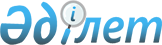 О признании утратившим силу решения Арысского городского маслихата от 29 марта 2018 года № 20/145-VI "Об утверждении Методики оценки деятельности административных государственных служащих корпуса "Б" аппарата Арысского городского маслихата"Решение Арысского городского маслихата Туркестанской области от 16 июня 2023 года № 5/30-VІІІ. Зарегистрировано в Департаменте юстиции Туркестанской области 20 июня 2023 года № 6310-13
      В соответствии со статьей 27 Закона Республики Казахстан "О правовых актах" маслихат города Арыс РЕШИЛ:
      1. Признать утратившим силу решение Арысского городского маслихата "Об утверждении Методики оценки деятельности административных государственных служащих корпуса "Б" аппарата Арысского городского маслихата" от 29 марта 2018 года № 20/145-VI (зарегистрированное в Реестре государственной регистрации нормативных правовых актов под № 4518).
      2. Настоящее решение вводится в действие по истечении десяти календарных дней после дня его первого официального опубликования.
					© 2012. РГП на ПХВ «Институт законодательства и правовой информации Республики Казахстан» Министерства юстиции Республики Казахстан
				
      Председатель маслихата города Арыс

К. Ахметов
